CALCIO A CINQUESOMMARIOSOMMARIO	1COMUNICAZIONI DELLA F.I.G.C.	1COMUNICAZIONI DELLA L.N.D.	1COMUNICAZIONI DELLA DIVISIONE CALCIO A CINQUE	1COMUNICAZIONI DEL COMITATO REGIONALE MARCHE	1NOTIZIE SU ATTIVITA’ AGONISTICA	2COMUNICAZIONI DELLA F.I.G.C.COMUNICAZIONI DELLA L.N.D.COMUNICAZIONI DELLA DIVISIONE CALCIO A CINQUECOMUNICAZIONI DEL COMITATO REGIONALE MARCHEPer tutte le comunicazioni con la Segreteria del Calcio a Cinque - richieste di variazione gara comprese - è attiva la casella e-mail c5marche@lnd.it; si raccomandano le Società di utilizzare la casella e-mail comunicata all'atto dell'iscrizione per ogni tipo di comunicazione verso il Comitato Regionale Marche. PRONTO AIA CALCIO A CINQUE334 3038327NUOVE DISPOSIZIONI PER LA STAGIONE SPORTIVA 2019/2020Il Consiglio Direttivo in data 04 aprile 2019, ha definito per la stagione sportiva 2019/2020 inerente il cacio a 5, le seguenti disposizioni:In linea con il Comunicato Ufficiale numero 1 della Lega Nazionale Dilettanti, le Società partecipanti al Campionato di Calcio a Cinque Serie C1, avranno l’obbligo, per la stagione sportiva 2019/2020, di partecipare con una propria squadra al Campionato di Calcio a Cinque Under 19 (Juniores).Alle società che non rispetteranno tale obbligo verrà addebitata una somma pari a €. 1.500,00.  L’iscrizione ai campionati Under 21, Under 17 e Under 15 costituisce attenuante all’addebito previsto nella misura di € 500,00 per ciascuna delle categorie dove la società prende parte (indipendentemente dal numero di squadre iscritte).Per la stagione 2019/2020, le società neopromosse al Campionato di Serie C1 sono esentate da tale obbligo.Alle società che parteciperanno al Campionato Esordienti di Calcio a 5 verrà accreditato un contributo per le spese di organizzazione pari a euro 500,00.A partire dalla stagione 2019/2020, le partite del Campionato di Serie C1, saranno disputate con il tempo effettivo ed avranno la durata di 20 minuti per ogni tempo.NOTIZIE SU ATTIVITA’ AGONISTICAUNDER 17 C5 REGIONALI MASCHILIFINAL FOURIl Comitato Regionale Marche in data 08 aprile 2019 ha provveduto ad effettuare un sorteggio per decidere gli accoppiamenti delle squadre qualificate alle Semifinali come di seguito evidenziato: GARA DI FINALEDOMENICA 14 APRILE 2019 Palafiera Campanara “Nino Pizza” Via delle Esposizioni, 33 di PESAROORE 17:30	FINALE 	AUDAX 1970 S.ANGELO – HELVIA RECINA FUTSAL RECARISULTATIRISULTATI UFFICIALI GARE DEL 13/04/2019Si trascrivono qui di seguito i risultati ufficiali delle gare disputateGIUDICE SPORTIVOIl Giudice Sportivo, Avv. Marco Marconi, nella seduta del 13/04/2019, ha adottato le decisioni che di seguito integralmente si riportano:GARE DEL 13/ 4/2019 PROVVEDIMENTI DISCIPLINARI In base alle risultanze degli atti ufficiali sono state deliberate le seguenti sanzioni disciplinari. A CARICO CALCIATORI ESPULSI DAL CAMPO SQUALIFICA PER DUE GARA/E EFFETTIVA/E A CARICO CALCIATORI NON ESPULSI DAL CAMPO AMMONIZIONE (III INFR) AMMONIZIONE (I INFR) 							F.to IL GIUDICE SPORTIVO 						   	          Marco MarconiTORNEO PRIMAVERA C5 FEMMINILEVARIAZIONI AL PROGRAMMA GAREQUARTI DI FINALEGARA DI ANDATALa gara CITTA’ DI FALCONARA – U.MANDOLESI CALCIO sarà disputata MERCOLEDI’ 17/04/2019 alle ore 21:30, stesso campo.TORNEO ALLIEVI C5 PRIMAVERAVARIAZIONI AL PROGRAMMA GAREGIRONE “A”II^ GIORNATALa gara AMICI DEL CENTROSOCIO SP. – REAL S. COSTANZO CALCIO 5 sq.B sarà disputata LUNEDI’ 15/04/2019 alle ore 18:30, stesso campo.*     *     *ORARIO UFFICISi ricorda che l’orario di apertura degli uffici del Comitato Regionale Marche è il seguente:Durante i suddetti orari è garantito, salvo assenza degli addetti per ferie o altro, anche il servizio telefonico ai seguenti numeri:Segreteria			071/28560404Segreteria Calcio a 5		071/28560407Ufficio Amministrazione	071/28560322 (Il pomeriggio solo nel giorno di lunedì)Ufficio Tesseramento 	071/28560408 (Il pomeriggio solo nei giorni di mercoledì e venerdì)Le ammende irrogate con il presente comunicato dovranno pervenire a questo Comitato entro e non oltre il 23/04/2019.Pubblicato in Ancona ed affisso all’albo del C.R. M. il 13/04/2019.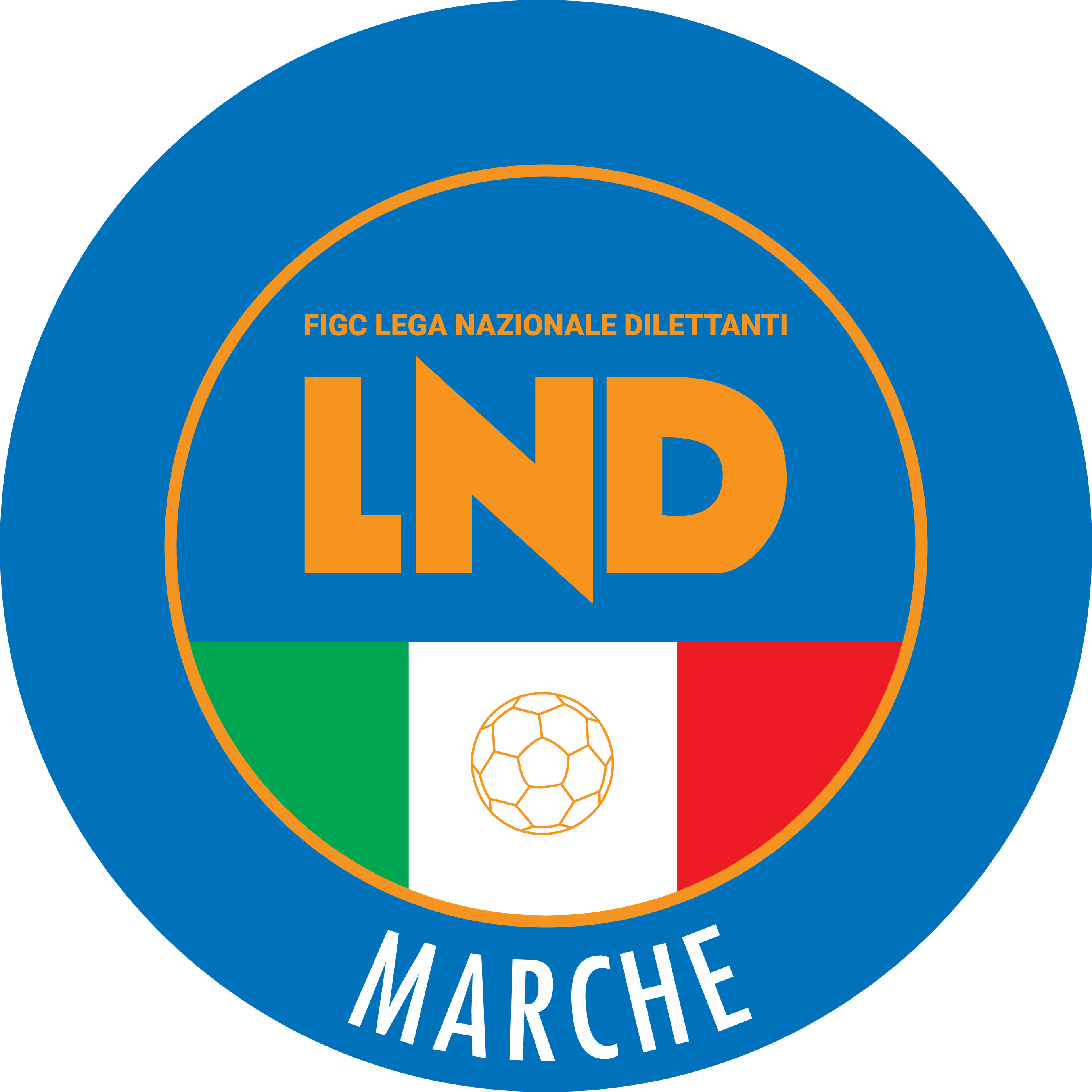 Federazione Italiana Giuoco CalcioLega Nazionale DilettantiCOMITATO REGIONALE MARCHEVia Schiavoni, snc - 60131 ANCONACENTRALINO: 071 285601 - FAX: 071 28560403sito internet: marche.lnd.ite-mail: c5marche@lnd.itpec: marche@pec.figcmarche.itStagione Sportiva 2018/2019Comunicato Ufficiale N° 103 del 13/04/2019Stagione Sportiva 2018/2019Comunicato Ufficiale N° 103 del 13/04/2019           Semifinali           13/04/2019            Finale        14/04/2019    VincenteGara n° 1pos. 1 C.U.S. ANCONApos. 1 C.U.S. ANCONAAUDAX 1970Gara n° 1pos. 2 AUDAX 1970 S.ANGELOpos. 2 AUDAX 1970 S.ANGELOGara n° 2pos. 3 HELVIA RECINApos. 3 HELVIA RECINAHELVIA RECINAGara n° 2pos. 4 C.U.S. MACERATA pos. 4 C.U.S. MACERATA ACERBOTTI ETTORE(C.U.S. MACERATA CALCIO A5) MARINELLI LORENZO(HELVIA RECINA FUTSAL RECA) ZOPPI RICCARDO(C.U.S. ANCONA) CONTI ALESSANDRO(AUDAX 1970 S.ANGELO) SCATTOLINI PAOLO(AUDAX 1970 S.ANGELO) NARDI LORENZO(C.U.S. MACERATA CALCIO A5) MONTENOVO LORENZO(HELVIA RECINA FUTSAL RECA) GIORNOMATTINOPOMERIGGIOLunedìchiuso15.00 – 17,00Martedì10.00 – 12.00chiusoMercoledìchiuso15.00 – 17.00Giovedì10.00 – 12.00chiusoVenerdìchiuso15.00 – 17.00Il Responsabile Regionale Calcio a Cinque(Marco Capretti)Il Presidente(Paolo Cellini)